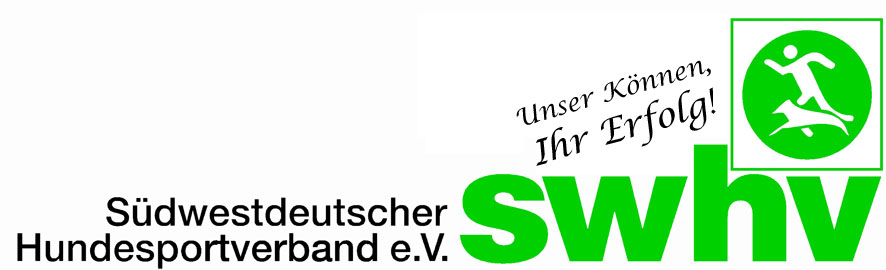 Terminschutz-Antrag Mondioring(muss so rechtzeitig eingereicht werden, dass eine Freigabe des LR aus dem Ausland möglich ist.)Wir bitten um Terminschutz für den       (nur einen Prüfungs-Termin eingeben!)Der Terminschutz wird geschickt an:
swhv-Geschäftsstelle, Hauptstr. 21, 72800 Eningen 
oder Mail info@swhv.de oder Fax 07121/820489 geschickt.Angaben zum VereinName des VereinsVereins-KennzifferNavi-Adresse des Vereins bzw. VeranstaltungsortTelefonnummer des VereinsName, Anschrift und Tel.-/Fax-Nr. des Prüfungsleiters (wenn möglich, bitte Handy-Nummer angeben!)Art der VeranstaltungVoraussichtliche TeilnehmerzahlMondioring 1, 2, 3Angaben zum LR, der eingeladen werden sollName, Land, Kontaktdaten des LRDer Termin muss vorher mit dem LR abgesprochen worden sein!